更多招聘信息及资料领取关注微信公众号：zjsydwks回复关键词：“时政”领取2017年1月-2019年5月时政热点回复： “暑期”查看暑期7本备考资料+课程+讲座回复关键词：“招聘”查看2019年浙江事业单位招聘信息扫码关注：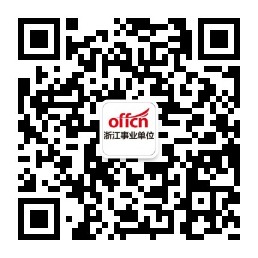 附件1：2019年高层次人才招聘计划具体招聘岗位条件注：1、职称、技能水平资格、从业资格、中共党员（含预备党员）、英语六级等证书的取得时间以及有关荣誉、奖项、科研成果的获得时间和年龄、工作经历的计算截止时间均为公告发布之日。2、2019年全日制普通高校应届毕业生凭就业协议和学校推荐表或学生证报名，且应于2019年12月31日前取得相应的学历、学位；国（境）外留学已毕业人员凭国家教育部出具的国（境）外学历、学位认证书报名，国（境）外留学未毕业人员凭国（境）外学校学籍证明报名且须于2019年12月31日前取得国家教育部出具的学历、学位认证书（到时未取得的不予录取）；国（境）外留学人员专业相近的以所学课程为准。3、专业方向需提供主干课程和毕业论文。    招聘部门招聘岗位岗位类别人数岗位职责招聘专业及学历（学位） 要求招聘范围其他资格条件及待遇中英时尚设计学院二级学院院长专技11、全面负责本院教学、科研及行政管理工作。2、负责制定本院教学科研、合作办学、学科建设、专业建设、人才培养、师资队伍建设等发展规划。3、完成上级交办的其它工作。专业：服装设计与工程、设计艺术学、艺术学学历学位：博士研究生学历、博士学位其中对拥有教授职称的学历学位可放宽至硕士研究生。海内外有3年及以上海外相关学习或工作经历；年龄45岁以下（其中对拥有教授职称的年龄可放宽至50周岁）；注：博士研究生或教授的异地安家费人民币30万起。其他待遇面谈。时装学院服装设计与工艺专业带头人专技1从事服装设计与工艺专业课程教学、实训指导，拟定和落实专业发展规划等。专业：艺术学（服装设计与工艺方向）；学历学位：博士研究生学历、博士学位（其中对拥有副教授以上职称的，学历学位可放宽至硕士研究生）。面向全国有5年及以上高校或企业工作经历；有1年及以上留学经历；年龄45周岁以下。时装学院服装与服饰设计专业带头人专技1从事服装与服饰设计专业课程教学、实训指导，拟定和落实专业发展规划等。              专业：艺术学（服装与服饰设计方向）；学历学位：博士研究生学历、博士学位（其中对拥有副教授以上职称的，学历学位可放宽至硕士研究生）。面向全国有2年及以上高校或企业工作经历；年龄35周岁以下（其中对拥有副高以上职称的，年龄可放宽至40周岁）。艺术与设计学院建筑装饰专业带头人专技1从事建筑装饰工程技术专业课程教学、实训指导、专业建设工作专业：建筑学（建筑装饰工程技术方向）学历学位：硕士研究生、硕士及以上学历（学位）面向全国拥有本专业领域（建筑装饰、室内设计）高级职称；有高校同类专业带头人经历或10年及以上从事本专业工作经历；年龄40周岁以下。艺术与设计学院美容专业教师专技11、从事人物形象设计专业美容领域课程教学;2、承担中韩合作办学项目中的课程教学；3、完成专业相关实践教学任务和学科竞赛指导工作；4、独立完成美容美体研究和实践项目；5、兼顾完成韩语翻译及相关社会服务项目。专业：艺术学（美容化妆设计方向）学历学位：硕士研究生及以上学历、硕士及以上学位。面向全国有3年及以上韩国留学经历；具备中级以上美容职业技能资格；年龄35周岁以下。艺术与设计学院美发专业教师专技11、从事美发、发型设计课程教学和实训课程指导工作；2、熟练承担发型设计、洗剪吹烫染盘扎等美发实践项目；3、指导学生参加各类美发技能竞赛；4、参与专业建设承担教学改革项目，具备良好的教学科研能力与美发实践水平。专业：艺术学（美发化妆设计方向）学历学位： 本科以上学历、学士及以上学位面向全国有累计5年及以上美发和发型设计从业经历和专业教学工作经历、年龄45周岁以下且满足以下条件之一：1、取得美发技师资格证书3年以上或高级技师证书1年以上；2、获得美发技能竞赛国家级奖励或国际大赛获奖（含指导）；3、取得海外美发类专业硕士学位。艺术与设计学院舞蹈专业教师专技11、从事舞蹈专业课程教学和实训课程指导工作；2、独立承担舞蹈表演艺术实践项目；3、编创并指导学生参加各类舞蹈技能竞赛；4、参与专业建设，承担教学改革项目，具备良好的教学科研能力与舞台实践水平。专业：音乐与舞蹈学（舞蹈学方向）学历学位：硕士研究生及以上学历、硕士及以上学位。面向全国符合下列条件之一：1、2019年全日制普通高校应届毕业生；2、历届生，年龄35周岁以下人文学院思政理论课骨干教师专技1从事思政理论课教学、科研等工作专业：马克思主义理论学历学位：博士研究生学历学位。其中对拥有副教授职称的，学历学位可放宽至硕士研究生。面向全国中共党员（含中共预备党员）且符合下列条件之一：1、2019年全日制普通高校应届毕业生；2、历届生，年龄35周岁以下（其中对拥有副教授职称的，年龄可放宽至40周岁）。人文学院思政理论课教师专技2从事思政理论课教学、科研等工作专业：马克思主义理论、教育学、社会学学历学位：硕士研究生及以上学历、硕士及以上学位（其中对拥有副教授职称的学历可放宽至本科）。面向全国中共党员（含中共预备党员），有5年及以上高校教学相关工作经历，年龄40周岁以下（其中对拥有副教授职称的，年龄可放宽至45周岁）。信息媒体学院游戏编程专业教师专技11、从事游戏编程相关课程的教学；2、会使用Unity3D引擎开发游戏，熟悉Android，iOS平台游戏编程流程；3、承担项目团队相关游戏项目的设计研发工作，了解主流数字媒体交互技术。专业：计算机软件、游戏开发类学历学位：硕士研究生及以上学历、硕士及以上学位。面向全国有2年及以上游戏编程工作经历；年龄35周岁以下。信息媒体学院数字媒体设计专业教师专技1从事数字媒体艺术设计专业的作品设计类课程教学，或从事数字媒体作品技术实现类课程教学。专业：数字媒体艺术设计、数字媒体技术学历学位：硕士研究生及以上学历、硕士及以上学位。其中对符合以下条件之一可学历放宽至本科：（1）拥有技师及以上职业资格证书且获“省首席技师”或“省级及以上技术能手”等荣誉获得者或国家级一类技能大赛一等奖获得者；（2）拥有高级工程师（来自企业）。面向全国有2年及以上数字媒体艺术设计或技术实现类工作经历；年龄35周岁以下（对拥有高级工程师职称的，年龄可放宽至40周岁以下）。基础部英语教师事业1从事英语教学科研、丝路工匠学院等工作专业：英语教育学历学位：研究生及以上学历，硕士及以上学位面向全国具有1年及以上留学经历和1年及以上高校工作经历；年龄30周岁及以下。监察审计处审计事业1从事内部审计相关工作专业：审计、会计、财务管理学历学位：研究生及以上学历，硕士及以上学位面向全国中共党员（含预备党员）；1年及以上审计工作经历；年龄35周岁以下。